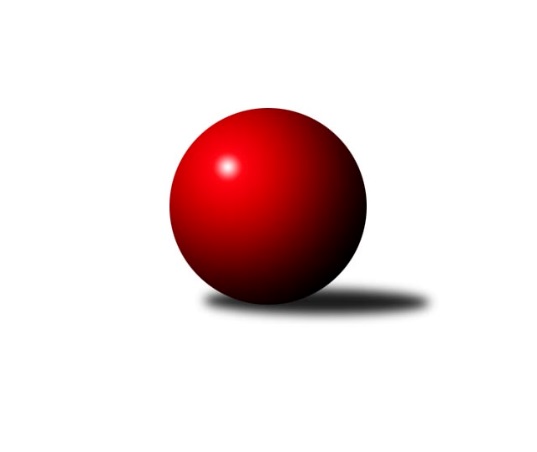 Č.3Ročník 2019/2020	22.5.2024 3. KLM D 2019/2020Statistika 3. kolaTabulka družstev:		družstvo	záp	výh	rem	proh	skore	sety	průměr	body	plné	dorážka	chyby	1.	TJ Lokomotiva Valtice 	3	3	0	0	17.0 : 7.0 	(37.0 : 35.0)	3183	6	2152	1031	32.7	2.	TJ Centropen Dačice C	3	3	0	0	16.0 : 8.0 	(40.5 : 31.5)	3298	6	2183	1116	27.3	3.	TJ Lokomotiva České Budějovice	3	2	1	0	16.0 : 8.0 	(39.0 : 33.0)	3199	5	2150	1049	35	4.	SK Podlužan Prušánky	3	2	0	1	17.0 : 7.0 	(42.0 : 30.0)	3253	4	2190	1063	33.3	5.	KK Slavoj Žirovnice	3	2	0	1	12.0 : 12.0 	(38.0 : 34.0)	3197	4	2158	1040	30.3	6.	TJ Sokol Mistřín	3	1	1	1	12.0 : 12.0 	(35.0 : 37.0)	3217	3	2156	1062	29.3	7.	TJ Start Jihlava	2	1	0	1	8.0 : 8.0 	(24.0 : 24.0)	3222	2	2166	1056	32	8.	TJ Centropen Dačice B	3	1	0	2	12.0 : 12.0 	(37.0 : 35.0)	3201	2	2194	1007	36	9.	TJ Sokol Šanov	3	0	1	2	9.0 : 15.0 	(34.5 : 37.5)	3178	1	2176	1002	33	10.	TJ Sokol Machová	3	0	1	2	7.0 : 17.0 	(34.0 : 38.0)	3183	1	2185	998	49.3	11.	TJ Sokol Husovice C	2	0	0	2	2.0 : 14.0 	(20.0 : 28.0)	3154	0	2190	964	49.5	12.	TJ Sokol Slavonice	3	0	0	3	8.0 : 16.0 	(27.0 : 45.0)	3015	0	2074	941	41.7Tabulka doma:		družstvo	záp	výh	rem	proh	skore	sety	průměr	body	maximum	minimum	1.	TJ Lokomotiva České Budějovice	2	2	0	0	12.0 : 4.0 	(31.5 : 16.5)	3197	4	3201	3192	2.	TJ Lokomotiva Valtice 	2	2	0	0	12.0 : 4.0 	(24.0 : 24.0)	3293	4	3313	3272	3.	KK Slavoj Žirovnice	2	2	0	0	11.0 : 5.0 	(31.0 : 17.0)	3292	4	3346	3237	4.	SK Podlužan Prušánky	1	1	0	0	7.0 : 1.0 	(17.0 : 7.0)	3317	2	3317	3317	5.	TJ Centropen Dačice C	1	1	0	0	6.0 : 2.0 	(15.0 : 9.0)	3331	2	3331	3331	6.	TJ Centropen Dačice B	2	1	0	1	9.0 : 7.0 	(25.0 : 23.0)	3213	2	3237	3189	7.	TJ Sokol Šanov	1	0	1	0	4.0 : 4.0 	(16.5 : 7.5)	3189	1	3189	3189	8.	TJ Sokol Machová	1	0	1	0	4.0 : 4.0 	(14.0 : 10.0)	3250	1	3250	3250	9.	TJ Start Jihlava	1	0	0	1	3.0 : 5.0 	(13.0 : 11.0)	3188	0	3188	3188	10.	TJ Sokol Mistřín	1	0	0	1	3.0 : 5.0 	(9.5 : 14.5)	3238	0	3238	3238	11.	TJ Sokol Husovice C	1	0	0	1	0.0 : 8.0 	(8.0 : 16.0)	3144	0	3144	3144	12.	TJ Sokol Slavonice	2	0	0	2	6.0 : 10.0 	(19.5 : 28.5)	3063	0	3075	3050Tabulka venku:		družstvo	záp	výh	rem	proh	skore	sety	průměr	body	maximum	minimum	1.	TJ Centropen Dačice C	2	2	0	0	10.0 : 6.0 	(25.5 : 22.5)	3282	4	3333	3231	2.	TJ Sokol Mistřín	2	1	1	0	9.0 : 7.0 	(25.5 : 22.5)	3207	3	3254	3160	3.	TJ Lokomotiva Valtice 	1	1	0	0	5.0 : 3.0 	(13.0 : 11.0)	3074	2	3074	3074	4.	TJ Start Jihlava	1	1	0	0	5.0 : 3.0 	(11.0 : 13.0)	3255	2	3255	3255	5.	SK Podlužan Prušánky	2	1	0	1	10.0 : 6.0 	(25.0 : 23.0)	3221	2	3333	3108	6.	TJ Lokomotiva České Budějovice	1	0	1	0	4.0 : 4.0 	(7.5 : 16.5)	3201	1	3201	3201	7.	TJ Centropen Dačice B	1	0	0	1	3.0 : 5.0 	(12.0 : 12.0)	3189	0	3189	3189	8.	TJ Sokol Husovice C	1	0	0	1	2.0 : 6.0 	(12.0 : 12.0)	3163	0	3163	3163	9.	TJ Sokol Slavonice	1	0	0	1	2.0 : 6.0 	(7.5 : 16.5)	2967	0	2967	2967	10.	KK Slavoj Žirovnice	1	0	0	1	1.0 : 7.0 	(7.0 : 17.0)	3103	0	3103	3103	11.	TJ Sokol Šanov	2	0	0	2	5.0 : 11.0 	(18.0 : 30.0)	3172	0	3299	3045	12.	TJ Sokol Machová	2	0	0	2	3.0 : 13.0 	(20.0 : 28.0)	3150	0	3207	3093Tabulka podzimní části:		družstvo	záp	výh	rem	proh	skore	sety	průměr	body	doma	venku	1.	TJ Lokomotiva Valtice 	3	3	0	0	17.0 : 7.0 	(37.0 : 35.0)	3183	6 	2 	0 	0 	1 	0 	0	2.	TJ Centropen Dačice C	3	3	0	0	16.0 : 8.0 	(40.5 : 31.5)	3298	6 	1 	0 	0 	2 	0 	0	3.	TJ Lokomotiva České Budějovice	3	2	1	0	16.0 : 8.0 	(39.0 : 33.0)	3199	5 	2 	0 	0 	0 	1 	0	4.	SK Podlužan Prušánky	3	2	0	1	17.0 : 7.0 	(42.0 : 30.0)	3253	4 	1 	0 	0 	1 	0 	1	5.	KK Slavoj Žirovnice	3	2	0	1	12.0 : 12.0 	(38.0 : 34.0)	3197	4 	2 	0 	0 	0 	0 	1	6.	TJ Sokol Mistřín	3	1	1	1	12.0 : 12.0 	(35.0 : 37.0)	3217	3 	0 	0 	1 	1 	1 	0	7.	TJ Start Jihlava	2	1	0	1	8.0 : 8.0 	(24.0 : 24.0)	3222	2 	0 	0 	1 	1 	0 	0	8.	TJ Centropen Dačice B	3	1	0	2	12.0 : 12.0 	(37.0 : 35.0)	3201	2 	1 	0 	1 	0 	0 	1	9.	TJ Sokol Šanov	3	0	1	2	9.0 : 15.0 	(34.5 : 37.5)	3178	1 	0 	1 	0 	0 	0 	2	10.	TJ Sokol Machová	3	0	1	2	7.0 : 17.0 	(34.0 : 38.0)	3183	1 	0 	1 	0 	0 	0 	2	11.	TJ Sokol Husovice C	2	0	0	2	2.0 : 14.0 	(20.0 : 28.0)	3154	0 	0 	0 	1 	0 	0 	1	12.	TJ Sokol Slavonice	3	0	0	3	8.0 : 16.0 	(27.0 : 45.0)	3015	0 	0 	0 	2 	0 	0 	1Tabulka jarní části:		družstvo	záp	výh	rem	proh	skore	sety	průměr	body	doma	venku	1.	TJ Start Jihlava	0	0	0	0	0.0 : 0.0 	(0.0 : 0.0)	0	0 	0 	0 	0 	0 	0 	0 	2.	TJ Sokol Slavonice	0	0	0	0	0.0 : 0.0 	(0.0 : 0.0)	0	0 	0 	0 	0 	0 	0 	0 	3.	TJ Sokol Machová	0	0	0	0	0.0 : 0.0 	(0.0 : 0.0)	0	0 	0 	0 	0 	0 	0 	0 	4.	TJ Centropen Dačice C	0	0	0	0	0.0 : 0.0 	(0.0 : 0.0)	0	0 	0 	0 	0 	0 	0 	0 	5.	TJ Lokomotiva Valtice 	0	0	0	0	0.0 : 0.0 	(0.0 : 0.0)	0	0 	0 	0 	0 	0 	0 	0 	6.	TJ Sokol Šanov	0	0	0	0	0.0 : 0.0 	(0.0 : 0.0)	0	0 	0 	0 	0 	0 	0 	0 	7.	TJ Centropen Dačice B	0	0	0	0	0.0 : 0.0 	(0.0 : 0.0)	0	0 	0 	0 	0 	0 	0 	0 	8.	TJ Sokol Husovice C	0	0	0	0	0.0 : 0.0 	(0.0 : 0.0)	0	0 	0 	0 	0 	0 	0 	0 	9.	TJ Sokol Mistřín	0	0	0	0	0.0 : 0.0 	(0.0 : 0.0)	0	0 	0 	0 	0 	0 	0 	0 	10.	SK Podlužan Prušánky	0	0	0	0	0.0 : 0.0 	(0.0 : 0.0)	0	0 	0 	0 	0 	0 	0 	0 	11.	KK Slavoj Žirovnice	0	0	0	0	0.0 : 0.0 	(0.0 : 0.0)	0	0 	0 	0 	0 	0 	0 	0 	12.	TJ Lokomotiva České Budějovice	0	0	0	0	0.0 : 0.0 	(0.0 : 0.0)	0	0 	0 	0 	0 	0 	0 	0 Zisk bodů pro družstvo:		jméno hráče	družstvo	body	zápasy	v %	dílčí body	sety	v %	1.	Martin Voltr 	TJ Lokomotiva České Budějovice  	3	/	3	(100%)	10	/	12	(83%)	2.	Vlastimil Brázdil 	TJ Sokol Machová  	3	/	3	(100%)	9	/	12	(75%)	3.	Petr Mika 	TJ Sokol Šanov  	3	/	3	(100%)	9	/	12	(75%)	4.	Jiří Matoušek 	TJ Sokol Slavonice 	3	/	3	(100%)	8.5	/	12	(71%)	5.	Zdeněk Kamiš 	TJ Lokomotiva České Budějovice  	3	/	3	(100%)	8	/	12	(67%)	6.	Petr Pesau 	TJ Lokomotiva Valtice   	3	/	3	(100%)	8	/	12	(67%)	7.	Zdeněk Zálešák 	SK Podlužan Prušánky  	3	/	3	(100%)	8	/	12	(67%)	8.	Tomáš Bártů 	TJ Centropen Dačice B 	3	/	3	(100%)	8	/	12	(67%)	9.	Martin Tesařík 	SK Podlužan Prušánky  	3	/	3	(100%)	7	/	12	(58%)	10.	Dušan Rodek 	TJ Centropen Dačice C 	2	/	2	(100%)	7	/	8	(88%)	11.	Jiří Malínek 	TJ Centropen Dačice B 	2	/	2	(100%)	7	/	8	(88%)	12.	Martin Votava 	TJ Start Jihlava  	2	/	2	(100%)	6	/	8	(75%)	13.	Robert Herůfek 	TJ Lokomotiva Valtice   	2	/	2	(100%)	6	/	8	(75%)	14.	Zdeněk Pospíchal 	TJ Centropen Dačice C 	2	/	2	(100%)	6	/	8	(75%)	15.	Michal Waszniovski 	TJ Centropen Dačice C 	2	/	2	(100%)	5	/	8	(63%)	16.	Patrik Solař 	KK Slavoj Žirovnice  	2	/	3	(67%)	9.5	/	12	(79%)	17.	Vojtěch Novák 	SK Podlužan Prušánky  	2	/	3	(67%)	8.5	/	12	(71%)	18.	Jiří Konvalinka 	TJ Sokol Šanov  	2	/	3	(67%)	8	/	12	(67%)	19.	Libor Kočovský 	KK Slavoj Žirovnice  	2	/	3	(67%)	8	/	12	(67%)	20.	Miroslav Vojtěch 	TJ Lokomotiva Valtice   	2	/	3	(67%)	8	/	12	(67%)	21.	Tomáš Polánský 	TJ Lokomotiva České Budějovice  	2	/	3	(67%)	7.5	/	12	(63%)	22.	Karel Fabeš 	TJ Centropen Dačice C 	2	/	3	(67%)	7	/	12	(58%)	23.	Milan Kabelka 	TJ Centropen Dačice B 	2	/	3	(67%)	7	/	12	(58%)	24.	Zbyněk Bábíček 	TJ Sokol Mistřín  	2	/	3	(67%)	6.5	/	12	(54%)	25.	Jakub Cizler 	TJ Sokol Mistřín  	2	/	3	(67%)	6.5	/	12	(54%)	26.	Milan Volf 	TJ Sokol Šanov  	2	/	3	(67%)	6	/	12	(50%)	27.	Tomáš Červenka 	TJ Sokol Šanov  	2	/	3	(67%)	6	/	12	(50%)	28.	Stanislav Zálešák 	SK Podlužan Prušánky  	2	/	3	(67%)	6	/	12	(50%)	29.	Roman Mlynarik 	TJ Lokomotiva Valtice   	2	/	3	(67%)	5	/	12	(42%)	30.	Miroslav Bartoška 	TJ Sokol Slavonice 	2	/	3	(67%)	4	/	12	(33%)	31.	Petr Vojtíšek 	TJ Centropen Dačice C 	1	/	1	(100%)	4	/	4	(100%)	32.	Jiří Vlach 	TJ Start Jihlava  	1	/	1	(100%)	4	/	4	(100%)	33.	Radim Máca 	TJ Sokol Husovice C 	1	/	1	(100%)	3	/	4	(75%)	34.	Karel Kunc 	TJ Centropen Dačice B 	1	/	1	(100%)	3	/	4	(75%)	35.	Jiří Poláček 	TJ Start Jihlava  	1	/	1	(100%)	3	/	4	(75%)	36.	Jan Sýkora 	TJ Lokomotiva České Budějovice  	1	/	1	(100%)	3	/	4	(75%)	37.	Miroslav Čekal 	KK Slavoj Žirovnice  	1	/	1	(100%)	2.5	/	4	(63%)	38.	Robert Pacal 	TJ Sokol Husovice C 	1	/	1	(100%)	2	/	4	(50%)	39.	Jan Herzán 	TJ Lokomotiva Valtice   	1	/	1	(100%)	2	/	4	(50%)	40.	Stanislav Esterka 	SK Podlužan Prušánky  	1	/	2	(50%)	5.5	/	8	(69%)	41.	Roman Doležal 	TJ Start Jihlava  	1	/	2	(50%)	5	/	8	(63%)	42.	Zbyněk Cízler 	TJ Sokol Mistřín  	1	/	2	(50%)	5	/	8	(63%)	43.	Martin Fiala 	TJ Sokol Mistřín  	1	/	2	(50%)	4	/	8	(50%)	44.	Pavel Černý 	TJ Lokomotiva České Budějovice  	1	/	2	(50%)	4	/	8	(50%)	45.	Vítězslav Stuchlík 	TJ Centropen Dačice C 	1	/	2	(50%)	4	/	8	(50%)	46.	Jaroslav Polášek 	TJ Sokol Mistřín  	1	/	2	(50%)	3.5	/	8	(44%)	47.	František Herůfek ml. ml.	TJ Lokomotiva Valtice   	1	/	2	(50%)	3	/	8	(38%)	48.	Jiří Svoboda 	TJ Sokol Slavonice 	1	/	2	(50%)	3	/	8	(38%)	49.	Petr Votava 	TJ Start Jihlava  	1	/	2	(50%)	3	/	8	(38%)	50.	Jakub Kožich 	KK Slavoj Žirovnice  	1	/	2	(50%)	3	/	8	(38%)	51.	Pavel Jurásek 	TJ Sokol Machová  	1	/	3	(33%)	6.5	/	12	(54%)	52.	Michal Laga 	TJ Sokol Machová  	1	/	3	(33%)	6	/	12	(50%)	53.	Pavel Ryšavý 	KK Slavoj Žirovnice  	1	/	3	(33%)	6	/	12	(50%)	54.	František Kožich 	KK Slavoj Žirovnice  	1	/	3	(33%)	6	/	12	(50%)	55.	Luděk Svozil 	TJ Sokol Mistřín  	1	/	3	(33%)	5	/	12	(42%)	56.	Pavel Blažek 	TJ Sokol Slavonice 	1	/	3	(33%)	5	/	12	(42%)	57.	Dominik Fojtík 	SK Podlužan Prušánky  	1	/	3	(33%)	5	/	12	(42%)	58.	Milan Dovrtěl 	TJ Sokol Machová  	1	/	3	(33%)	4.5	/	12	(38%)	59.	Tomáš Pospíchal 	TJ Centropen Dačice B 	1	/	3	(33%)	4.5	/	12	(38%)	60.	Zdeněk Holub 	TJ Sokol Slavonice 	1	/	3	(33%)	4	/	12	(33%)	61.	Roman Hrančík 	TJ Sokol Machová  	1	/	3	(33%)	4	/	12	(33%)	62.	Aleš Láník 	TJ Centropen Dačice C 	0	/	1	(0%)	2	/	4	(50%)	63.	Karel Gabrhel 	TJ Sokol Husovice C 	0	/	1	(0%)	2	/	4	(50%)	64.	Tomáš Válka 	TJ Sokol Husovice C 	0	/	1	(0%)	2	/	4	(50%)	65.	Ladislav Kacetl 	TJ Sokol Šanov  	0	/	1	(0%)	2	/	4	(50%)	66.	Martin Gabrhel 	TJ Sokol Husovice C 	0	/	1	(0%)	2	/	4	(50%)	67.	Martin Sedlák 	TJ Sokol Husovice C 	0	/	1	(0%)	2	/	4	(50%)	68.	Marek Škrabal 	TJ Sokol Husovice C 	0	/	1	(0%)	2	/	4	(50%)	69.	Vlastimil Musel 	TJ Centropen Dačice C 	0	/	1	(0%)	2	/	4	(50%)	70.	Radim Meluzín 	TJ Sokol Husovice C 	0	/	1	(0%)	1	/	4	(25%)	71.	Petr Janák 	TJ Centropen Dačice B 	0	/	1	(0%)	1	/	4	(25%)	72.	Lukáš Prkna 	TJ Centropen Dačice B 	0	/	1	(0%)	1	/	4	(25%)	73.	Marek Ingr 	TJ Sokol Mistřín  	0	/	1	(0%)	1	/	4	(25%)	74.	Petr Hlaváček 	TJ Start Jihlava  	0	/	1	(0%)	1	/	4	(25%)	75.	Rudolf Borovský 	TJ Sokol Slavonice 	0	/	1	(0%)	0.5	/	4	(13%)	76.	Sebastián Zavřel 	TJ Start Jihlava  	0	/	1	(0%)	0	/	4	(0%)	77.	Jiří Ondrák st.	TJ Sokol Slavonice 	0	/	1	(0%)	0	/	4	(0%)	78.	Petr Málek 	TJ Sokol Mistřín  	0	/	2	(0%)	3.5	/	8	(44%)	79.	Zdeněk Musil 	TJ Lokomotiva Valtice   	0	/	2	(0%)	3	/	8	(38%)	80.	Bohuslav Husek 	TJ Sokol Machová  	0	/	2	(0%)	3	/	8	(38%)	81.	Jakub Stuchlík 	TJ Centropen Dačice B 	0	/	2	(0%)	2.5	/	8	(31%)	82.	Jiří Rauschgold 	TJ Sokol Husovice C 	0	/	2	(0%)	2	/	8	(25%)	83.	Jiří Ondrák ml.	TJ Sokol Slavonice 	0	/	2	(0%)	2	/	8	(25%)	84.	Lukáš Novák 	TJ Start Jihlava  	0	/	2	(0%)	2	/	8	(25%)	85.	Igor Sedlák 	TJ Sokol Husovice C 	0	/	2	(0%)	2	/	8	(25%)	86.	Aleš Procházka 	TJ Sokol Šanov  	0	/	2	(0%)	0.5	/	8	(6%)	87.	Tomáš Reban 	TJ Lokomotiva České Budějovice  	0	/	3	(0%)	4	/	12	(33%)	88.	Jan Kubeš 	TJ Centropen Dačice C 	0	/	3	(0%)	3.5	/	12	(29%)	89.	Petr Bakaj 	TJ Sokol Šanov  	0	/	3	(0%)	3	/	12	(25%)	90.	David Švéda 	KK Slavoj Žirovnice  	0	/	3	(0%)	3	/	12	(25%)	91.	Jiří Reban 	TJ Lokomotiva České Budějovice  	0	/	3	(0%)	2.5	/	12	(21%)Průměry na kuželnách:		kuželna	průměr	plné	dorážka	chyby	výkon na hráče	1.	TJ Sokol Mistřín, 1-4	3285	2162	1123	26.0	(547.6)	2.	Otrokovice, 1-4	3252	2175	1077	29.5	(542.0)	3.	TJ Lokomotiva Valtice, 1-4	3232	2198	1034	38.8	(538.8)	4.	TJ Centropen Dačice, 1-4	3230	2193	1036	42.5	(538.4)	5.	TJ Sokol Husovice, 1-4	3209	2197	1012	39.5	(535.0)	6.	KK PSJ Jihlava, 1-4	3209	2148	1061	26.0	(534.9)	7.	Žirovnice, 1-4	3204	2163	1041	25.8	(534.0)	8.	Šanov, 1-4	3195	2164	1030	33.5	(532.5)	9.	TJ Lokomotiva České Budějovice, 1-4	3117	2112	1004	39.0	(519.5)	10.	TJ Sokol Slavonice, 1-4	3089	2119	970	36.0	(515.0)Nejlepší výkony na kuželnách:TJ Sokol Mistřín, 1-4TJ Centropen Dačice C	3333	1. kolo	Vítězslav Stuchlík 	TJ Centropen Dačice C	569	1. koloTJ Sokol Mistřín 	3238	1. kolo	Karel Fabeš 	TJ Centropen Dačice C	568	1. kolo		. kolo	Dušan Rodek 	TJ Centropen Dačice C	560	1. kolo		. kolo	Zbyněk Bábíček 	TJ Sokol Mistřín 	555	1. kolo		. kolo	Jan Kubeš 	TJ Centropen Dačice C	550	1. kolo		. kolo	Vlastimil Musel 	TJ Centropen Dačice C	550	1. kolo		. kolo	Jakub Cizler 	TJ Sokol Mistřín 	547	1. kolo		. kolo	Luděk Svozil 	TJ Sokol Mistřín 	544	1. kolo		. kolo	Martin Fiala 	TJ Sokol Mistřín 	537	1. kolo		. kolo	Jaroslav Polášek 	TJ Sokol Mistřín 	537	1. koloOtrokovice, 1-4TJ Sokol Mistřín 	3254	2. kolo	Jakub Cizler 	TJ Sokol Mistřín 	570	2. koloTJ Sokol Machová 	3250	2. kolo	Michal Laga 	TJ Sokol Machová 	567	2. kolo		. kolo	Zbyněk Bábíček 	TJ Sokol Mistřín 	565	2. kolo		. kolo	Bohuslav Husek 	TJ Sokol Machová 	551	2. kolo		. kolo	Roman Hrančík 	TJ Sokol Machová 	545	2. kolo		. kolo	Luděk Svozil 	TJ Sokol Mistřín 	535	2. kolo		. kolo	Milan Dovrtěl 	TJ Sokol Machová 	533	2. kolo		. kolo	Pavel Jurásek 	TJ Sokol Machová 	531	2. kolo		. kolo	Jaroslav Polášek 	TJ Sokol Mistřín 	531	2. kolo		. kolo	Marek Ingr 	TJ Sokol Mistřín 	529	2. koloTJ Lokomotiva Valtice, 1-4SK Podlužan Prušánky 	3317	2. kolo	Petr Mika 	TJ Sokol Šanov 	599	3. koloTJ Lokomotiva Valtice  	3313	3. kolo	Vojtěch Novák 	SK Podlužan Prušánky 	593	2. koloTJ Sokol Šanov 	3299	3. kolo	Zdeněk Musil 	TJ Lokomotiva Valtice  	591	3. koloTJ Lokomotiva Valtice  	3272	1. kolo	Zdeněk Zálešák 	SK Podlužan Prušánky 	590	2. koloKK Slavoj Žirovnice 	3103	2. kolo	Petr Pesau 	TJ Lokomotiva Valtice  	573	1. koloTJ Sokol Machová 	3093	1. kolo	Martin Tesařík 	SK Podlužan Prušánky 	572	2. kolo		. kolo	Robert Herůfek 	TJ Lokomotiva Valtice  	566	3. kolo		. kolo	František Herůfek ml. ml.	TJ Lokomotiva Valtice  	566	3. kolo		. kolo	Stanislav Esterka 	SK Podlužan Prušánky 	566	2. kolo		. kolo	Robert Herůfek 	TJ Lokomotiva Valtice  	565	1. koloTJ Centropen Dačice, 1-4TJ Centropen Dačice C	3331	3. kolo	Michal Waszniovski 	TJ Centropen Dačice C	601	3. koloTJ Start Jihlava 	3255	1. kolo	Roman Doležal 	TJ Start Jihlava 	585	1. koloTJ Centropen Dačice B	3237	1. kolo	Petr Votava 	TJ Start Jihlava 	578	1. koloTJ Sokol Machová 	3207	3. kolo	Radim Máca 	TJ Sokol Husovice C	573	2. koloTJ Centropen Dačice B	3189	2. kolo	Karel Fabeš 	TJ Centropen Dačice C	570	3. koloTJ Sokol Husovice C	3163	2. kolo	Stanislav Kučera 	TJ Centropen Dačice C	570	3. kolo		. kolo	Dušan Rodek 	TJ Centropen Dačice C	569	3. kolo		. kolo	Milan Kabelka 	TJ Centropen Dačice B	567	2. kolo		. kolo	Milan Kabelka 	TJ Centropen Dačice B	567	1. kolo		. kolo	Lukáš Novák 	TJ Start Jihlava 	556	1. koloTJ Sokol Husovice, 1-4SK Podlužan Prušánky 	3333	1. kolo	Martin Tesařík 	SK Podlužan Prušánky 	603	1. koloTJ Start Jihlava 	3206	3. kolo	Radim Meluzín 	TJ Sokol Husovice C	572	3. koloTJ Sokol Husovice C	3156	3. kolo	Tomáš Válka 	TJ Sokol Husovice C	569	3. koloTJ Sokol Husovice C	3144	1. kolo	Vojtěch Novák 	SK Podlužan Prušánky 	567	1. kolo		. kolo	Jiří Vlach 	TJ Start Jihlava 	564	3. kolo		. kolo	Dominik Fojtík 	SK Podlužan Prušánky 	558	1. kolo		. kolo	Zdeněk Zálešák 	SK Podlužan Prušánky 	558	1. kolo		. kolo	Radim Meluzín 	TJ Sokol Husovice C	546	1. kolo		. kolo	Martin Votava 	TJ Start Jihlava 	545	3. kolo		. kolo	Stanislav Zálešák 	SK Podlužan Prušánky 	543	1. koloKK PSJ Jihlava, 1-4TJ Centropen Dačice C	3231	2. kolo	Petr Vojtíšek 	TJ Centropen Dačice C	581	2. koloTJ Start Jihlava 	3188	2. kolo	Zdeněk Pospíchal 	TJ Centropen Dačice C	567	2. kolo		. kolo	Michal Waszniovski 	TJ Centropen Dačice C	557	2. kolo		. kolo	Jiří Vlach 	TJ Start Jihlava 	551	2. kolo		. kolo	Martin Votava 	TJ Start Jihlava 	545	2. kolo		. kolo	Jiří Poláček 	TJ Start Jihlava 	532	2. kolo		. kolo	Roman Doležal 	TJ Start Jihlava 	527	2. kolo		. kolo	Petr Votava 	TJ Start Jihlava 	521	2. kolo		. kolo	Jan Kubeš 	TJ Centropen Dačice C	517	2. kolo		. kolo	Lukáš Novák 	TJ Start Jihlava 	512	2. koloŽirovnice, 1-4KK Slavoj Žirovnice 	3346	1. kolo	Libor Kočovský 	KK Slavoj Žirovnice 	620	1. koloKK Slavoj Žirovnice 	3237	3. kolo	Libor Kočovský 	KK Slavoj Žirovnice 	595	3. koloTJ Centropen Dačice B	3189	3. kolo	Jakub Kožich 	KK Slavoj Žirovnice 	582	1. koloTJ Sokol Šanov 	3045	1. kolo	Patrik Solař 	KK Slavoj Žirovnice 	573	3. kolo		. kolo	Lukáš Prkna 	TJ Centropen Dačice B	564	3. kolo		. kolo	Miroslav Čekal 	KK Slavoj Žirovnice 	554	3. kolo		. kolo	Pavel Ryšavý 	KK Slavoj Žirovnice 	550	1. kolo		. kolo	Patrik Solař 	KK Slavoj Žirovnice 	546	1. kolo		. kolo	Tomáš Pospíchal 	TJ Centropen Dačice B	542	3. kolo		. kolo	Milan Volf 	TJ Sokol Šanov 	538	1. koloŠanov, 1-4TJ Lokomotiva České Budějovice 	3201	2. kolo	Petr Mika 	TJ Sokol Šanov 	571	2. koloTJ Sokol Šanov 	3189	2. kolo	Martin Voltr 	TJ Lokomotiva České Budějovice 	555	2. kolo		. kolo	Jiří Konvalinka 	TJ Sokol Šanov 	554	2. kolo		. kolo	Tomáš Červenka 	TJ Sokol Šanov 	542	2. kolo		. kolo	Pavel Černý 	TJ Lokomotiva České Budějovice 	541	2. kolo		. kolo	Milan Volf 	TJ Sokol Šanov 	538	2. kolo		. kolo	Tomáš Polánský 	TJ Lokomotiva České Budějovice 	538	2. kolo		. kolo	Zdeněk Kamiš 	TJ Lokomotiva České Budějovice 	536	2. kolo		. kolo	Tomáš Reban 	TJ Lokomotiva České Budějovice 	523	2. kolo		. kolo	Jiří Reban 	TJ Lokomotiva České Budějovice 	508	2. koloTJ Lokomotiva České Budějovice, 1-4TJ Lokomotiva České Budějovice 	3201	1. kolo	Pavel Černý 	TJ Lokomotiva České Budějovice 	579	1. koloTJ Lokomotiva České Budějovice 	3192	3. kolo	Martin Voltr 	TJ Lokomotiva České Budějovice 	567	3. koloSK Podlužan Prušánky 	3108	3. kolo	Zdeněk Zálešák 	SK Podlužan Prušánky 	559	3. koloTJ Sokol Slavonice	2967	1. kolo	Martin Voltr 	TJ Lokomotiva České Budějovice 	557	1. kolo		. kolo	Zdeněk Kamiš 	TJ Lokomotiva České Budějovice 	548	1. kolo		. kolo	Pavel Černý 	TJ Lokomotiva České Budějovice 	540	3. kolo		. kolo	Zdeněk Kamiš 	TJ Lokomotiva České Budějovice 	537	3. kolo		. kolo	Tomáš Polánský 	TJ Lokomotiva České Budějovice 	535	1. kolo		. kolo	Dominik Fojtík 	SK Podlužan Prušánky 	530	3. kolo		. kolo	Martin Tesařík 	SK Podlužan Prušánky 	527	3. koloTJ Sokol Slavonice, 1-4TJ Sokol Mistřín 	3160	3. kolo	Zbyněk Cízler 	TJ Sokol Mistřín 	581	3. koloTJ Sokol Slavonice	3075	3. kolo	Martin Fiala 	TJ Sokol Mistřín 	552	3. koloTJ Lokomotiva Valtice  	3074	2. kolo	Jiří Matoušek 	TJ Sokol Slavonice	540	3. koloTJ Sokol Slavonice	3050	2. kolo	Roman Mlynarik 	TJ Lokomotiva Valtice  	536	2. kolo		. kolo	Jiří Matoušek 	TJ Sokol Slavonice	535	2. kolo		. kolo	Zdeněk Holub 	TJ Sokol Slavonice	534	3. kolo		. kolo	Miroslav Vojtěch 	TJ Lokomotiva Valtice  	534	2. kolo		. kolo	Jakub Cizler 	TJ Sokol Mistřín 	524	3. kolo		. kolo	Petr Pesau 	TJ Lokomotiva Valtice  	523	2. kolo		. kolo	Pavel Blažek 	TJ Sokol Slavonice	521	3. koloČetnost výsledků:	7.0 : 1.0	2x	6.0 : 2.0	5x	5.0 : 3.0	2x	4.0 : 4.0	2x	3.0 : 5.0	5x	2.0 : 6.0	1x	0.0 : 8.0	1x